.SEI TU (pronounced: “SAY TWO”) -  (For You)Intro: 32 counts. Approx. 16 sec. on vocal. - NO TAGS, NO RESTARTS !!PART I.A. (WALK 3 STEPS TO THE R; WALK 3 STEPS TO THE L))B. (R HEEL, STEP; L HEEL, STEP; ROCK BACK, RECOVER, TRIPLE STEP TO R)C. (L HEEL, STEP; R HEEL, STEP; ROCK BACK, RECOVER, TRIPLE STEP TO L)D. (TOUCH R TOE BACK, STEP R TO R; L COASTER STEP; WALK FORWARD R, L; MAKE 1/2 PIVOT TURN L)REPEAT PART I. A. B. C. D. (1-32) (Finish Facing 12:00)PART II.A. (CHORUS: SEI TU) (R ROCKING CHAIR; STEP, POINT; STEP, POINT)B. (R ROCKING CHAIR, MAKE 1/4 TURN R, ROCK BACK, RECOVER)C. (WALK 3 STEPS FORWARD, CLAP; WALK 3 STEPS BACK, CLAP)D. (MAKE 1/4 TURN R, ROCK BACK, RECOVER; R KICK BALL-CHANGE, R KICK BALL-CHANGE)E. (MAKE 1/2 TURN TO R IN 3 STEPS, CLAP; MAKE 1/2 TURN TO L IN 3 STEPS, CLAP)REPEAT PART II. A. B. C. D. E. (1-40) (Finish Facing 12:00)Do PART I. A ; B ; C 1-4.Contact Email: dancewithira@comcast.netSei Tu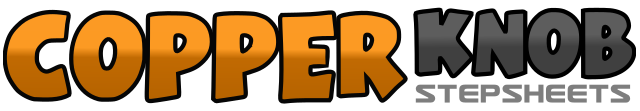 .......Count:72Wall:1Level:Phrased Intermediate.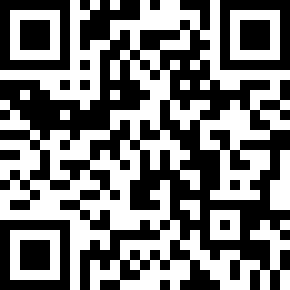 Choreographer:Ira Weisburd (USA) - June 2012Ira Weisburd (USA) - June 2012Ira Weisburd (USA) - June 2012Ira Weisburd (USA) - June 2012Ira Weisburd (USA) - June 2012.Music:Sei tu - I Loco LoquitoSei tu - I Loco LoquitoSei tu - I Loco LoquitoSei tu - I Loco LoquitoSei tu - I Loco Loquito........1-4(Angle body to R diagonal) Step R to R, Step L across R, Step R to R, Clap hands5-8(Angle body to L diagonal) Step L to L, Step R across L, Step L to L, Clap hands1-4Touch R heel forward, Step in place on R, Touch L heel forward, Step in place on L5-6, 7&8Rock back on R, Recover forward on L; Step R to R, Step-close L to R, Step R to R1-4Touch L heel forward, Step in place on L, Touch R heel forward, Step in place on R5-6. 7&8 Rock back on L, Recover forward on R; Step L to L, Step-close R to L, Step L to L1-2, 3&4Touch R toe back, Step R to R; Step L back, Step-close R beside L, Step L forward5-8Walk forward with R, L; Step R forward, pivot 1/2 turn L onto L (Face 6:00)1-4Step R forward, Recover back on L, Step R back, Recover forward on L5-8Step R forward, Point L to L; Step L forward, Point R to R1-4Step R forward, Recover back on L, Step R back, Recover forward on L5-8Make 1/4 turn R on R, (Face 3:00), Step L back; Rock back on R, Recover forward on L1-4Walk forward R, L, R, Clap hands5-8Walk back L, R, L, Touch R toe to R1-4Make 1/4 turn R on R, (Face 6:00), Step L back; Rock back on R, Recover forward on L5&6, 7&8Kick R forward, Step on ball of R foot, Step on L; Kick R forward, Step on ball of R foot, Step on L1-4Turn in 2 steps to R (R,L) to face (12:00), Step R to R, Clap hands5-8Turn in 2 steps to L (L,R) to face (6:00), Step L to L, Clap hands